                                                                                               CABINET MINISTRU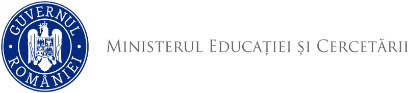 O R D I Nprivind aprobarea  Metodologiei-cadru de înscriere a copiilor în unități de învățământ preuniversitar cu personalitate juridică cu grupe de nivel preșcolar și/sau antepreșcolar și în servicii de educație timpurie complementare și a Calendarului înscrierii copiilor antepreșcolari și preșcolari în anul școlar 2023 – 2024 în unități de învățământ preuniversitar cu personalitate juridică cu grupe de nivel preșcolar și/sau antepreșcolar și în servicii de educație timpurie complementareAvând în vedere:- prevederile art.23, ale art.24 alin.(1), ale art. 27 și 28 din Legea educației naționale nr. 1/2011, cu modificările și completările ulterioare;- prevederile art.8 și ale art. 10, art.15 și art.16 din Metodologia de organizare și funcționare a creșelor și a altor unități de educație timpurie antepreșcolară, aprobată prin Hotărârea Guvernului nr.566/2022 ;- prevederile art.89 din Regulamentul de organizare și funcțíonare a unităților de învățământ preuniversitar, aprobat prin Ordinul ministerului educației nr.4.183/2022;- referatul de aprobare nr. 969DGIP/05.05.2023 al proiectului de ordin privind aprobarea  Metodologiei-cadru de înscriere a copiilor în unități de învățământ preuniversitar cu personalitate juridică cu grupe de nivel preșcolar și/sau antepreșcolar și în servicii de educație timpurie complementare și a Calendarului înscrierii copiilor antepreșcolari și preșcolari în anul școlar 2023 – 2024 în unități de învățământ preuniversitar cu personalitate juridică cu grupe de nivel preșcolar și/sau antepreșcolar și în servicii de educație timpurie complementareși în temeiul prevederilor art. 13 alin. (3) din Hotărârea Guvernului nr. 369/2021 privind organizarea și funcționarea Ministerului Educației, cu modificările și completările ulterioare,MINISTRUL EDUCAȚIEIemite prezentul ordin:Art. 1. –  Se aprobă Metodologia-cadru de înscriere a copiilor în unități de învățământ preuniversitar cu personalitate juridică cu grupe de nivel preșcolar și/sau antepreșcolar și în servicii de educație timpurie complementare, prevăzută în anexa nr.1, care face parte integrantă din prezentul ordin;Art.2 -  Se aprobă Calendarul înscrierii copiilor antepreșcolari și preșcolari în anul școlar 2023 – 2024 în unități de învățământ preuniversitar cu personalitate juridică cu grupe de nivel preșcolar și/sau antepreșcolar și în servicii de educație timpurie complementare, prevăzut în anexa nr. 2, care face parte integrantă din prezentul ordin.Art. 3. – Direcția Generală Învățământ Preuniversitar, Direcția Generală Managementul Resurselor Umane și Rețea Școlară, Direcția Generală Minorități și Relația cu Parlamentul, Direcția Generală Informatizare, inspectoratele școlare județene/al municipiului București și unitățile de învățământ duc la îndeplinire prevederile prezentului ordin.  Art. 4. –  Prezentul ordin se publică în Monitorul Oficial al României, Partea I. MINISTRU,Ligia DECABucurești,Nr.: Data 